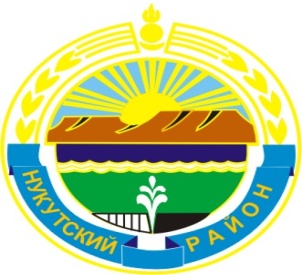 МУНИЦИПАЛЬНОЕ  ОБРАЗОВАНИЕ«НУКУТСКИЙ  РАЙОН»АДМИНИСТРАЦИЯМУНИЦИПАЛЬНОГО ОБРАЗОВАНИЯ«НУКУТСКИЙ РАЙОН»ПОСТАНОВЛЕНИЕ23 августа 2021                                               № 362                                       п. НовонукутскийО создании комиссии по вопросамрекультивации земель,расположенных на территории муниципального образования «Нукутский район»В соответствии с Постановлением Правительства Российской Федерации от 10.07.2018 года № 800 «О проведении рекультивации и консервации земель», руководствуясь ст. 35 Устава муниципального образования «Нукутский район», АдминистрацияПОСТАНОВЛЯЕТ:Создать комиссию по вопросам рекультивации земель,  расположенных на территории муниципального образования «Нукутский район».Утвердить Положение о комиссии по вопросам рекультивации земель, расположенных на территории муниципального образования «Нукутский район», согласно Приложению 1 к настоящему постановлению.Утвердить состав комиссии по вопросам рекультивации земель, расположенных на территории муниципального образования «Нукутский район», согласно Приложению 2 к настоящему постановлению.Опубликовать настоящее постановление в печатном издании «Официальный курьер» и разместить на официальном сайте муниципального образования «Нукутский район»Контроль за исполнением настоящего постановления оставляю за собой.Мэр                                                                                                           С.Г. ГомбоевПриложение № 1к постановлению АдминистрацииМО «Нукутский  район»от  23.08.2021 г. № 362  Положениео комиссии по вопросам рекультивации земель, расположенных на территории муниципального образования «Нукутский район»1. Общие положенияКомиссия по вопросам рекультивации земель, расположенных на территории муниципального образования «Нукутский район» (далее – комиссия) создана в соответствии с правилами проведения рекультивации и консервации земель, утвержденными Постановлением Правительства Российской Федерации от 10 июля 2018 года № 800, в целях организации приемки (передачи) рекультивированных земель, а также рассмотрения других вопросов, связанных с восстановлением нарушенных земель.В своей работе комиссия руководствуется законами Российской Федерации, нормативными правовыми актами Правительства Российской Федерации, законами и иными нормативными правовыми актами Иркутской области, нормативными правовыми актами муниципального образования Нукутский район и настоящим Положением.2. Основные задачи и функции комиссии 2.1 Основными задачами комиссии являются:1) организация и проведение согласования проекта рекультивации земель;2) организация и проведение приемки (передачи) рекультивированных земель;3) рассмотрение вопросов и принятие решений о приемке (передаче) рекультивированных земель;4) рассмотрение вопросов, связанных с восстановлением нарушенных земель.2.2. Основные функции комиссии:1) осуществляет рассмотрение заявлений о согласовании проекта рекультивации земель;2) осуществляет прием письменных уведомлений о завершении работ по рекультивации земель;3) проводит проверку проектной и иной документации, фактически выполненных работ, их качество и соответствие предъявляемым нормативам;4) осуществляет приемку рекультивированных земель в натуре;5) по результатам проведенной проверки составляет акт приемки-сдачи рекультивированных земель.3. Состав и организация деятельности комиссии3.1. Деятельность комиссии осуществляется на принципах коллегиального рассмотрения вопросов и принятия в пределах своей компетенции согласованных решений. 3.2. Комиссия состоит из председателя, заместителя председателя, секретаря и членов комиссии.3.3. Председатель комиссии:1) осуществляет общее руководство и контроль за работой комиссии; 2) планирует работу комиссии;3) утверждает акт приемки-сдачи рекультивированных земель;4) проводит заседания комиссии;5) осуществляет иные полномочия, отнесенные к его компетенции.3.4. В отсутствие председателя комиссии его функции осуществляет заместитель председателя комиссии.3.5. Секретарь комиссии:1) принимает и регистрирует документы и заявления заинтересованных лиц о рассмотрении вопросов в соответствии с компетенцией комиссии;2) готовит заседания комиссии и обеспечивает необходимые условия ее работы;3) ведет и оформляет протоколы заседания комиссии, направляет их заинтересованным лицам;4) отвечает за учет и сохранность документов;5) извещает членов комиссии, а также заявителей о времени и месте проведения заседания; 6) осуществляет иные полномочия, отнесенные к его компетенции.3.6. Заседания комиссии проводятся по мере необходимости рассмотрения поступившего заявления на согласование проекта рекультивации земель или уведомления о завершении работ по рекультивации земель, но не позднее одного месяца с даты их поступления.3.7. Решение принимается простым большинством голосов. В случае равенства голосов решающим является голос председательствующего на заседании комиссии.3.8. Заседания комиссии оформляются протоколом, который подписывается всеми членами комиссии.4. Права и полномочия комиссии4.1. При приемке рекультивированных земельных участков комиссия проверяет:- соответствие выполненных работ утвержденному проекту рекультивации;- качество планировочных работ;- мощность и равномерность нанесения плодородного слоя почвы;- наличие и объем не использованного плодородного слоя почвы, а также условия его хранения;- полноту выполнения требований экологических, агротехнических, санитарно-гигиенических, строительных и других нормативов, стандартов и правил в зависимости от вида нарушения почвенного покрова и дальнейшего целевого использования рекультивированных земель;- качество выполненных мелиоративных, противоэрозионных и других мероприятий, определенных проектом или условиями рекультивации земель (договором);- наличие на рекультивированном участке строительных и других отходов;- наличие и оборудование пунктов мониторинга рекультивированных земель, если их создание было определено проектом или условиями рекультивации нарушенных земель.4.2. По результатам приемки рекультивированных земель комиссия вправе продлить (сократить) срок восстановления плодородия почв (биологический этап), установленный проектом рекультивации.4.3. При выявлении фактов порчи и уничтожения плодородного слоя почвы, невыполнения или некачественного выполнения обязательств по рекультивации нарушенных земель, несоблюдения установленных экологических и других стандартов, правил и норм при проведении работ, связанных с нарушением почвенного покрова, комиссия обращается в соответствующие органы для привлечения юридических, должностных и физических лиц к административной и другой ответственности, установленной действующим законодательством.5. Порядок приемки и передачи рекультивированных земель5.1. Приемка-передача рекультивированных земель осуществляется в месячный срок после поступления в комиссию письменного уведомления о завершении работ по рекультивации, к которому прилагаются следующие материалы:- копии разрешений на проведение работ, связанных с нарушением почвенного покрова, а также документов, удостоверяющих право пользования землей и недрами;- выкопировка с плана землепользования, с нанесенными границами рекультивированных участков;- данные почвенных, инженерно-геологических, гидрогеологических и других необходимых обследований до проведения работ, связанных с нарушением почвенного покрова, и после рекультивации нарушенных земель;- схема расположения наблюдательных скважин и других постов наблюдения за возможной трансформацией почвенно-грунтовой толщи рекультивированных участков (гидрогеологический, инженерно-геологический мониторинг) в случае их создания;- проектная документация (рабочие чертежи) на мелиоративные, противоэрозионные, гидротехнические и другие объекты, лесомелиоративные, агротехнические и иные мероприятия, предусмотренные проектом рекультивации, или актов об их приемке (проведении, испытаний);- материалы проверок выполнения работ по рекультивации, осуществленных контрольно-инспекционными органами или специалистами проектных организаций в порядке авторского надзора, а также информации о принятых мерах по устранению выявленных нарушений;- сведения о снятии, хранении, использовании, передаче плодородного слоя, подтвержденные соответствующими документами;- отчет о рекультивации земель, снятии и использовании плодородного слоя почвы по форме № 2-ТП (рекультивация) за весь период проведения работ, связанных с нарушением почвенного покрова, на сдаваемом участке.5.2. Перечень указанных материалов уточняется и дополняется комиссией в зависимости от характера нарушенных земель и дальнейшего использования рекультивированных участков.5.3 При проведении выезда на место возможно осуществление фото- и (или) видеосъемки и в указанном случае фото- и  видеоматериалы прилагаются как акту приемки-сдачи рекультивированных земель.5.4. В случае неявки представителей сторон, сдающих и (или) принимающих рекультивированные земли, при наличии сведений о их своевременном извещении и отсутствии ходатайства о переносе срока выезда комиссии на место приемка земель может быть осуществлен, а в их отсутствие.5.5. Лица, включенные в состав комиссии, информируются через соответствующие средства связи (телеграммой, телефонограммой, факсом, электронная почта и т.п.) не позднее чем за 5 дней до приемки-сдачи рекультивированных земель в натуре.5.6. Объект считается принятым после утверждения председателем (заместителем председателя) комиссии акта приемки-сдачи рекультивированных земель.Приложение к Положению о комиссии по вопросам рекультивации земель, расположенныхна территории муниципального образования «Нукутский район»УТВЕРЖДАЮПредседатель комиссии_________________________________                                                                                                                                        (личная подпись)_________________________________                                                                                                                                         (инициалы и фамилия) «____» _________________________ г.                                                                                                                                                  (дата утверждения)АКТприема-передачи рекультивированных земель«___»________________г.                                                                              №______________Основание: извещение о завершении работ по рекультивации земель от ________________ №___________. Составлен комиссией в составе: 1.____________________________________________________________________________(должность, инициалы, фамилия)2____________________________________________________________________________ (должность, инициалы, фамилия)3____________________________________________________________________________(должность, инициалы, фамилия)4____________________________________________________________________________ (должность, инициалы, фамилия)5____________________________________________________________________________(должность, инициалы, фамилия)Присутствовали: 1.____________________________________________________________________________(должность, инициалы, фамилия)2.____________________________________________________________________________(должность, инициалы, фамилия)3.____________________________________________________________________________(должность, инициалы, фамилия)4.____________________________________________________________________________(должность, инициалы, фамилия)В период с ___.___.______ г. по ___.___.______ г. комиссия рассмотрела представленные ____________________________________________________________________________(должность, инициалы, фамилия лица, представившего материалы и документы) материалы и документы: ___________________________________________________________________________________________________________________________________________________________________________________________________________________________________________________________________________________________________________________________________________________________________________ (реквизиты, представленных материалов/документов)Осмотрела рекультивированный земельный участок __________________________________________________________________________________________________________________________________________________________                             (адрес, кадастровый номер земельного участка)площадью _______ га после проведения работ, связанных с нарушением почвенного покрова, произвела необходимые контрольные обмеры и замеры. Комиссией установлено:1) в период с ___.___.___ г. по ___.___.___ г. выполнены следующие работы: ____________________________________________________________________________________________________________________________________________________________________________________________________________________________________________________________________________________________________________________; (виды, объем и стоимость работ)2) работы выполнены в соответствии / не в соответствии с утвержденными проектными материалами (в случае отступлений от утвержденных проектных материалов указать их причины, кем и когда согласовывались допущенные отступления) __________________________________________________________________________________________________________________________________________________________;3) рекультивированный земельный участок пригоден / непригоден для использования (в случае признания земельного участка непригодным для использования, указать причины).Комиссия решила: __________________________________________________________________________________________________________________________________________________________Акт составлен в 2 экземплярах: первый экземпляр – остается на хранении у секретаря постоянной комиссии, второй - направляется лицу, выполнившему работы по рекультивации земель.Члены комиссии: ______________________                  ____________________            ____________________                (должность)                                                                    (подпись)                                                               (инициалы и фамилия) ______________________                  ____________________            ____________________                (должность)                                                                    (подпись)                                                               (инициалы и фамилия) ______________________                  ____________________            ____________________                (должность)                                                                    (подпись)                                                               (инициалы и фамилия) ______________________                  ____________________            ____________________                (должность)                                                                    (подпись)                                                               (инициалы и фамилия) ______________________                  ____________________            ____________________                (должность)                                                                    (подпись)                                                               (инициалы и фамилия) С актом ознакомлены:______________________                  ____________________            ____________________                (должность (юридическое лицо)                                                                (подпись)                                                        (инициалы и фамилия)  ______________________                  ____________________            ____________________                (должность (юридическое лицо)                                                                (подпись)                                                        (инициалы и фамилия)  Приложение № 2к постановлению АдминистрацииМО «Нукутский  район»от 23.08.2021 г. № 362  Составкомиссии по вопросам рекультивации земель, расположенных на территории муниципального образования «Нукутский район»Председатель: - Гомбоев С.Г. – мэр муниципального образования «Нукутский район»; Заместитель председателя: - Андрианов С.В. – первый заместитель мэра муниципального образования «Нукутский район»;Секретарь комиссии: - Медведева С.А. – вр.и.о. главного специалиста по земельным вопросам КУМИ МО «Нукутский район»;Члены комиссии: - Баертуев А.Т. – председатель КУМИ МО «Нукутский район»;- Александрова Т.П. – вр.и.о начальника отдела по архитектуре, строительству и ЖКХ Администрации муниципального образования «Нукутский район»;- Балсунаев В.С. – главный специалист-эколог отдела по архитектуре, строительству и ЖКХ Администрации муниципального образования «Нукутский район».